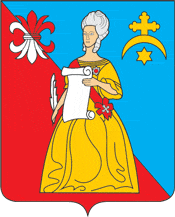 АДМИНИСТРАЦИЯГородского поселения «Город Кремёнки»Жуковского района Калужской областиПОСТАНОВЛЕНИЕ«_20 » октября  2014г.                                                                                 № _122-п_г.КремёнкиРассмотрев основные направления бюджетной и налоговой политики МО ГП «Город Кременки» на 2015 год и на плановый период 2016 и 2017 годов,  Администрация ГП "Город Кременки" ПОСТАНОВЛЯЕТ:Одобрить основные направления бюджетной и налоговой политики МО ГП  «Город Кременки» на 2015 год и на плановый период 2016 и 2017 годов согласно приложению к настоящему Постановлению.Глава Администрации городского поселения «Город Кремёнки»                                                             Н.А.ПлотниковПриложение к ПостановлениюАдминистрации ГП «Город Кременки»от «20» октября  2014 г. N 122-пОсновные направления бюджетной и налоговой политики МО ГП «Город Кременки» на 2015 год и на плановый период 2016 и 2017 годовБюджетная и налоговая политика МО ГП «Город Кременки» определяет основные ориентиры и подходы к формированию местного бюджета на трехлетний период и направлена на обеспечение дальнейшего роста экономического потенциала МО ГП  «Город Кременки», повышение качества государственных услуг,  достижение конкретных общественно значимых результатов.I. Основные задачи бюджетной и налоговой политики  ГП «Город Кременки»на 2015 год и на плановый период 2016 и 2017 годов- Разработка и утверждение местного бюджета на 2015 год и на плановый период 2016 и 2017 годов с учетом изменения налогового и бюджетного законодательства, определения приоритетов бюджетных расходов, направленных на повышение уровня и качества жизни жителей города;- обеспечение сбалансированности  и устойчивости бюджетной системы городского поселения как  базового потенциала ответственной бюджетной политики;- безусловное исполнение всех обязательств государства и выполнение задач, поставленных в указах Президента Российской Федерации от 7 мая 2012 года, с учетом оптимизации расходов и повышения эффективности использования финансовых ресурсов;- совершенствование муниципального финансового контроля с целью его ориентации на оценку эффективности бюджетных расходов;- повышение открытости и прозрачности управления общественными финансами.II. Основные направления бюджетной и налоговой политики МО ГП «Город Кременки» на 2015 год и на плановый период 2016 и 2017 годов– Повышение реалистичности и минимизация рисков несбалансированности при бюджетном планировании;- применение комплекса мер, направленных на мобилизацию доходов в бюджет, в том числе по обеспечению 100-процентной собираемости местных налогов, "легализации" доходов и противодействию уклонению от уплаты налогов;- концентрация расходов на приоритетных направлениях, прежде всего связанных с улучшением условий жизни человека;- повышение эффективности бюджетных расходов на основе оценки достигнутых результатов использования бюджетных ассигнований, оптимизации затрат на предоставление государственных услуг и принятия мер по снижению неэффективных затрат, сокращению затрат, не связанных с основной деятельностью учреждения; - увеличение доли граждан, имеющих доступ к получению государственных и муниципальных услуг по принципу "одного окна";- обеспечение публичности процесса управления общественными финансами, гарантирующей обществу право на доступ к открытым государственным данным, а также открытость и доступность информации о расходовании бюджетных средств.